Внимание! БГТУ им. В.Г. ШУХОВА проводит ряд межрегиональных олимпиад школьниковЦентр довузовской подготовки 55-13-61, http://olymp.bstu.ruЦентральный оргкомитетОлимпиадаПредметКлассИнтернет-отборочный турОтборочный этапЗаключительный этапна базе БГТУ им. В.Г. Шухова№ в перечне Уровень sammat.ru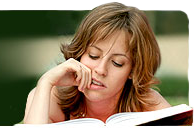 Межрегиональная олимпиада школьников по математике«САММАТ»Математика6-1129 октября-15 ноября 2018г.27, 28 октября 2018г.17 февраля 2019г.  25IIunn.ru/bibn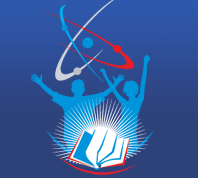 Межрегиональная олимпиада школьников«Будущие исследователи – будущее науки»Математика 7-1110, 11 ноября 2018г.10 февраля 2019г.22IIIФизика7-1117, 18 ноября 2018 г.27 января 2019г.IIIХимия7-1115, 16 декабря 2018 г.24 (25) февраля 2019г.IIorg.mephi.ru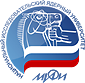 Инженерная олимпиада школьниковФизика 9-111 ноября – 31 декабря 2018г.14 октября 2018г.10 февраля 2019г.  14IIcryptolymp.ru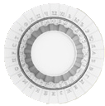 Межрегиональная олимпиада школьниковим. И.Я. Верченко по информатике и компьютерной безопасностиИнформатика и компьютерная безопасность9-111-21 октября 2018г.28 октября 2018г.28IIМатематика и криптография8-111-18 ноября 2018г.25 ноября 2018г.  IЦентральный оргкомитетОлимпиадаПредметКлассИнтернет-отборочный турОтборочный этапЗаключительный этапна базе БГТУ им. В.Г. Шухова№ в перечнеУровеньzv.susu.ru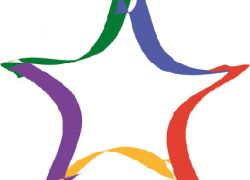 Многопрофильная Инженерная олимпиада школьников «Звезда»Русский язык6-111-18 декабря 2018 г.7-9 ноября 2018г.3 февраля 2019г.  33IIIzv.susu.ruМногопрофильная Инженерная олимпиада школьников «Звезда»Техника и технологии (наземный транспорт)7-111-18 декабря 2018 г.3-7 декабря 2018г.16 марта 2019г.  33IIIzv.susu.ruМногопрофильная Инженерная олимпиада школьников «Звезда»Машиностроение7-111-18 декабря 2018 г.3-7 декабря 2018г.3 февраля 2019г.  33IIIzv.susu.ruМногопрофильная Инженерная олимпиада школьников «Звезда»Технология материалов7-111-18 декабря 2018 г.3-7 декабря 2018г.2 февраля 2019г.  33IIIzv.susu.ruМногопрофильная Инженерная олимпиада школьников «Звезда»Электроэнергетика7-111-18 декабря 2018 г.3-7 декабря 2018г.9 февраля 2019г.  33IIIzv.susu.ruМногопрофильная Инженерная олимпиада школьников «Звезда»Естественные науки6-111-18 декабря 2018 г.3-7 декабря 2018г.9 февраля 2019г.  33IIIzv.susu.ruМногопрофильная Инженерная олимпиада школьников «Звезда»Естественные науки6-111-18 декабря 2018 г.26-29 ноября 2018г.10 февраля 2019г.  33IIIzv.susu.ruМногопрофильная Инженерная олимпиада школьников «Звезда»Обществознание6-111-18 декабря 2018 г.19-22 ноября 2018г.24 февраля 2019г.  33IIIolymp.ifmo.ru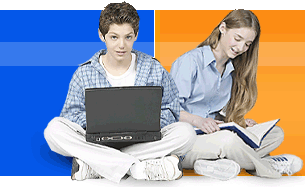 Открытая олимпиада школьников «Информационные технологии»Математика7-11с 20 ноября(подробная инфо на сайте olymp.ifmo.ru)17 марта 2019г.58IIIolymp.ifmo.ruОткрытая олимпиада школьников «Информационные технологии»Информатика7-11с 20 ноября(подробная инфо на сайте olymp.ifmo.ru)16 марта 2019г.58Iolimp.tech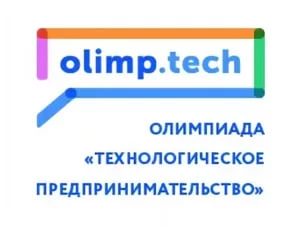 Междисциплинарная многопрофильная олимпиада«Технологическое предпринимательство»Новые технологии8-111 сентября – 17 декабря 2018г.Следите за информацией на сайтеolimp.techМеждисциплинарная многопрофильная олимпиада«Технологическое предпринимательство»Прикладные биотехнологии8-111 сентября – 17 декабря 2018г.Следите за информацией на сайтеolimp.techМеждисциплинарная многопрофильная олимпиада«Технологическое предпринимательство»Информационные технологии8-111 сентября – 17 декабря 2018г.Следите за информацией на сайтеolimp.techМеждисциплинарная многопрофильная олимпиада«Технологическое предпринимательство»Ресурсосберегающие технологии8-111 сентября – 17 декабря 2018г.Следите за информацией на сайте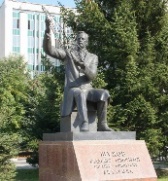 Региональная инженерная Шуховская олимпиадаМатематика, физика8-1117 ноября 2018г.